Gulfjobseeker.com CV No: 59286Mobile +971505905010 / +971504753686 To get contact details of this candidatesSubmit request through Feedback Linkhttp://www.gulfjobseeker.com/feedback/submit_fb.php Languages Known:	Malayalam EnglishTamil                             Hindi                                                                                                                               Career ObjectiveTo secure a dignified and challenging carrier by working in a reputed organization where I can use my technical and interpersonal skills for the overall development of the firm.IT  Literacy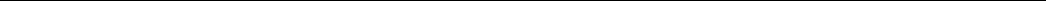    Academic Backgroundebosh  International General Certificate held between 14th of April 2014 – 2nd of May 2014 from Petrotech  Safety Solutions B-Tech in Computer Science and Engineering from Baselios Mathews II College of Engineering, Affiliated to Kerala University (2009- 2013) HIGHER SECONDARY from Guhanathapuram Higher Secondary School (2007-2009)  73 %) S.S.L.C from St. Aloysious Higher Secondary School (2007) (70%)Extracurricular Activities & SkillsListening music, net browsing, drawing, driving, playing games.SkillsGood in Communication, Good in maintaining environment eco-friendlyStrengthsHardworking, Punctual, determined, ambitious, teamwork and optimistic.Projects   DoneProject done in NeboshName: ARTECH EMPIRESafety inspection done on Artech site.Mini ProjectName: Library Management SystemLanguage used: C#Database: SQL server 2005Major ProjectName: Anti-Screen Shot Virtual Keyboard SystemLanguage used: asp.netDatabase: SQL server 2005SeminarAn Android for Enhancing Social Skills and Emotion Recognition in people with Autism.DeclarationIt is my profound conviction that I am capable to work in your esteemed organization with a leading team of technocrats with utmost sincerity and dedication, to the best of your satisfaction. I hereby declare that the information furnished above is true to the best of my knowledge.Personal Data:Date of Birth: 1/08/1991Sex: MaleNationality: IndiaMarital Status: SingleLANGUAGESLANGUAGES: C,C#, C++: C,C#, C++: C,C#, C++PACKAGESPACKAGES: MS Office: MS Office: MS OfficeOPERATING SYSTEMOPERATING SYSTEM: Win 98/XP/Android, Linux: Win 98/XP/Android, Linux: Win 98/XP/Android, LinuxMULTIMEDIA: Adobe Photoshop,Picassa: Adobe Photoshop,Picassa: Adobe Photoshop,PicassaIntrested Area  Health & Safety  Officer Health & Safety  SupervisorSystem AdministratorIntrested Area  Health & Safety  Officer Health & Safety  SupervisorSystem AdministratorIntrested Area  Health & Safety  Officer Health & Safety  SupervisorSystem AdministratorIntrested Area  Health & Safety  Officer Health & Safety  SupervisorSystem Administrator